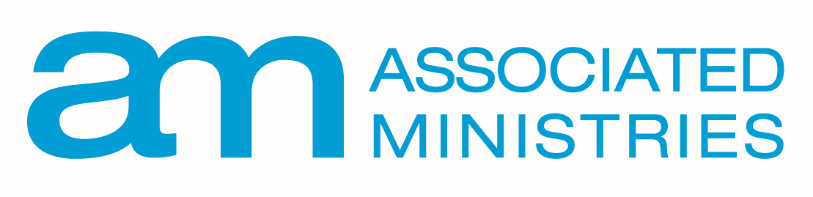 COMMUNITY RESOURCE CONNECTION CENTERCOVID 19 RESOURCES Limited Office Hours Monday, Tuesday, Thursday, and Fridays 11am-3pmCRCC Phone appointments are 1:00 pm to 5:00 pm.To schedule appointments please call 253-383-3056 ext. 128 or go online athttps://associatedministries.org/supportive-services/crcc/Services Provided:Northwest Furniture Bank referrals: Not accepting Referrals at this timeWashington State ID – replacement, renewals, first time ID (service not available at this time)Driver’s License – replacements & renewalsKnowledge test and driving exam to obtain a Washington state driver’s license: Not available at this timeBirth Certificate – all 50 StatesFood handlers permitPrescription medicationPrescription eyeglassesMinor vehicle maintenanceRental screening feesSchool assessment feesEmployment feesWork clothes (must provide proof of employment and estimate for price of items)Application for government phoneApplication for medical coverage through Washington Apple HealthAssistance with vehicle tabs (case-by-case basis)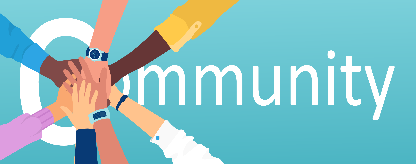 